	ملاحظات (إن وجدت):ملاحظة: استلام الطلب لا يعني بالضرورة تنفيذه ويجب على الطالبـ/ـبة متابعته من خلال جدوله الدراسي على بوابة النظام الأكاديمي.جامعة القصيم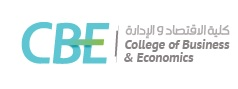 كلية الاقتصاد والإدارة نموذج طلب تسجيل مقرر            خاص بالبرنامج التحضيريوكالة الكلية للشؤون التعليميةالرقم الجامعـــياسـم الطالـــب/ـةالبريد الإلكترونيرقم الجــــــوالالفصل الدراسيالعام الجامعيتعديل مجموعة البرنامج التحضيريتعديل مجموعة البرنامج التحضيريتعديل مجموعة البرنامج التحضيريرقم مجموعة بديلة (اختياري)رقم المجموعة الجديدةرقم المجموعة الحاليةالـتـاريــخ توقـيــع الطالـــب/ـة